King Street Primary & Pre - SchoolHigh Grange Road SpennymoorCounty DurhamDL16 6RA                                                                                                                                         Telephone: (01388) 8160781 Email: kingstreet@durhamlearning.net         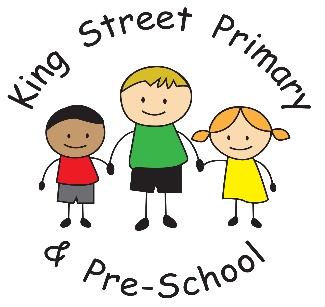 18/10/2019Dear Parents/CarerWe are nearly at the end of our first half term and we are still full of busy. Thank you for the continued donations of board games- on days like today they are very popular items!School photosThe school photographer has given us wonderful feedback about our children, he said they were a delight to work with and were very patient for what was quite a long day! He believes he has some fantastic shots that families will be very happy with and he hopes the proofs will be with us by the end of half term. Parents’ eveningsThank you to everyone who attended parents’ evening. Teachers have said how much they enjoyed being able to give positive feedback to families about how the children have settled and how they are getting on with the curriculum topics and equally, we have had many families say that their child is talking with enthusiasm about the lovely things they are doing in school. We certainly know that they are loving the outdoor adventures, the visits and the very practical nature of many of the activities that staff are offering. Halloween ticketsAnother reminder that Halloween tickets are on sale in preparation for the disco on Thursday 24th October. Either send the money to school with your child or speak to the school office. Tickets are £2.50. On the day of the disco, KS1 children can bring their clothes to school, change in classrooms at the end of the day and can go straight to the disco for 3:15pm. We have some very excited children. KS1 multi skills after school clubDue to the Halloween disco on Thursday 24th October, there will be no KS1 multi skills after school club. Active TedMr Colling would like to say a huge ‘thank you’ for the recent uploads to our ‘Active Ted’ Facebook page. We have loved the photos and the video is brilliant. We do monitor these as a school and we have loved to see the energy and enthusiasm our children have in participating in activities outside of school. Please keep them coming and many more videos too! As always, if you have any queries or concerns please do get in touch. We continue to look for volunteer helpers- particularly those who would like to be readers with our children. Yours sincerelyJoanne BromleyHead teacher